PD  K A M E N J A K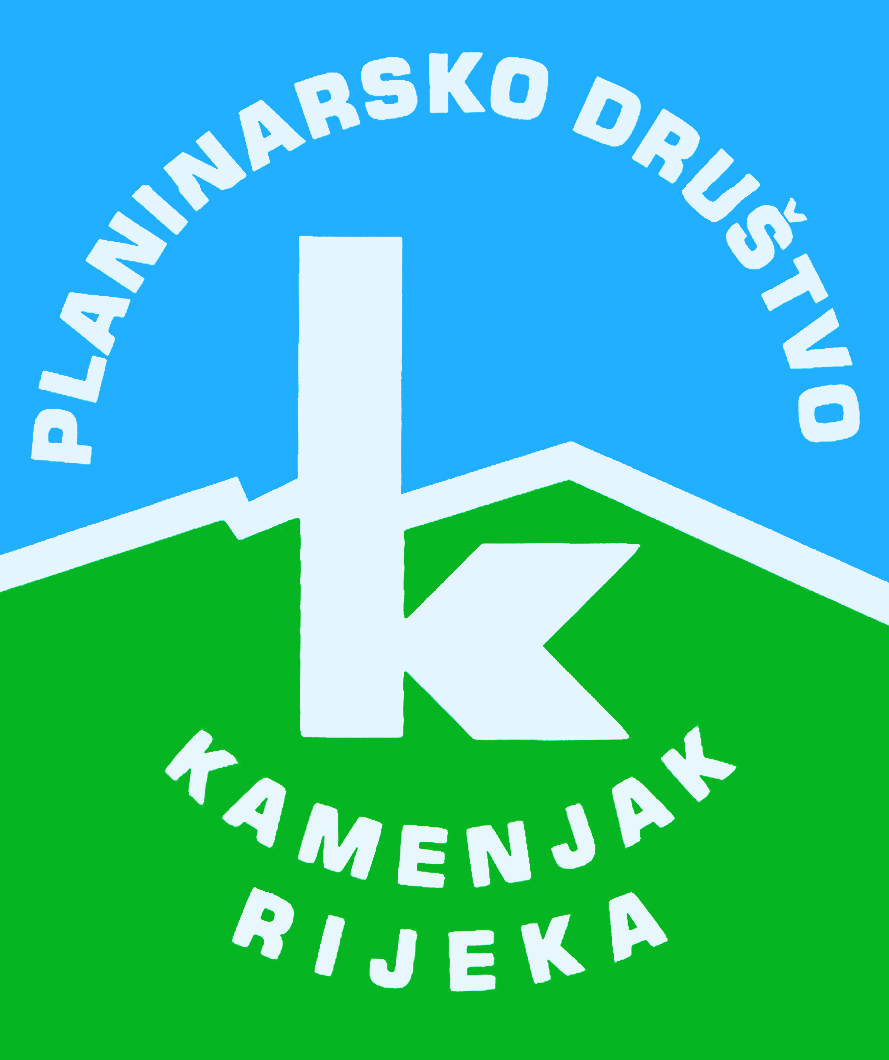 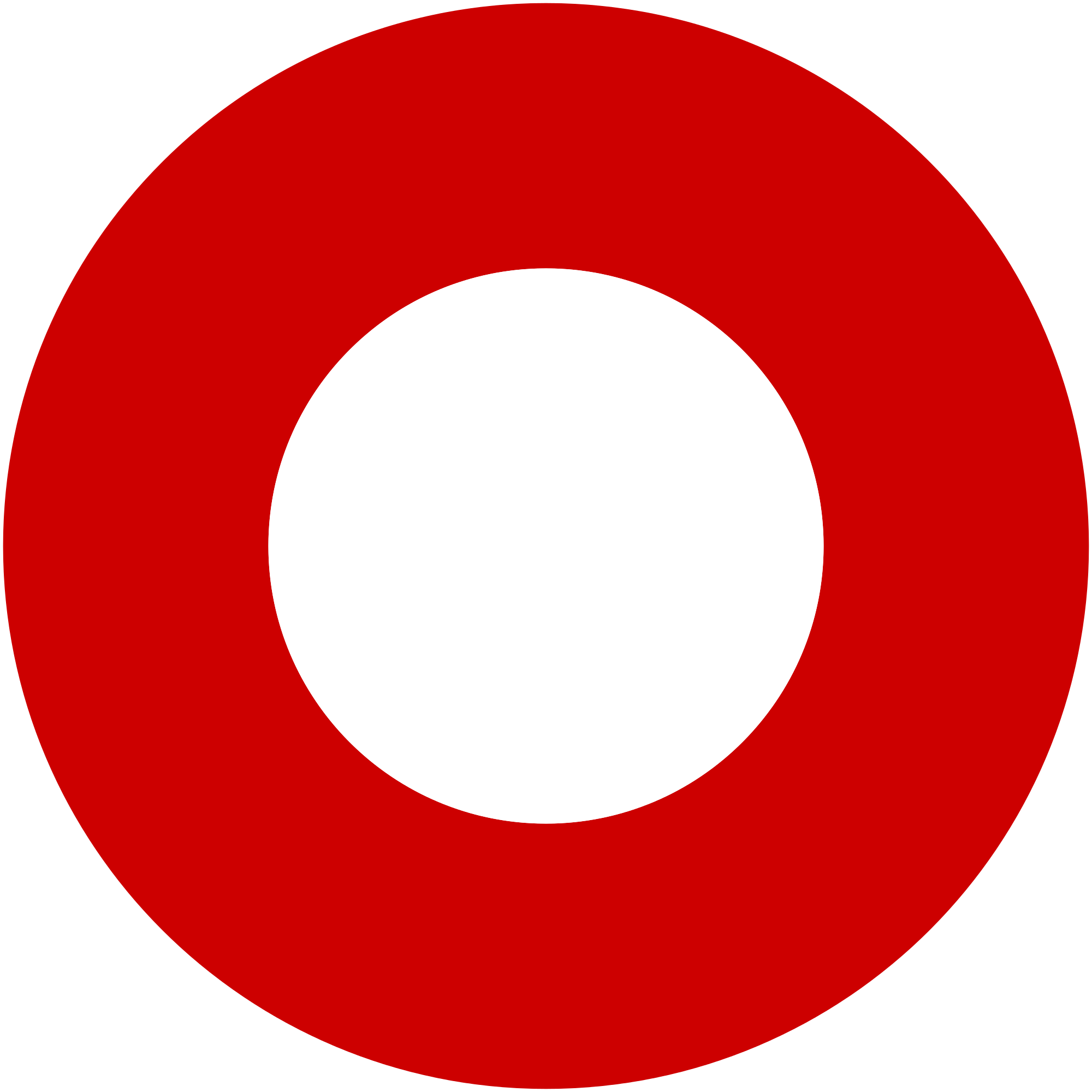 Korzo 40/I - RIJEKA tel: 051/331-212 Prijavom na izlet svaki član Društva potvrđuje da je upoznat sa zahtjevima izleta, da ispunjava zdravstvene, fizičke i tehničke uvjete za sigurno sudjelovanje na izletu, da ima uplaćenu članarinu HPS-a za tekuću godinu, te da pristupa izletu na vlastitu odgovornost. Sudionik je dužan tijekom izleta slušati upute vodiča. U slučaju loših vremenskih prilika ili drugih nepredviđenih okolnosti, vodič ima pravo promijeniti rutu ili otkazati izlet. Velika Slavica (1120 m)Velika Slavica (1120 m)nedjelja, 21.06.2020.nedjelja, 21.06.2020.Polazak: parkiralište Delta  u 8 satiPovratak: popodnevni sati ( 17 h - 18 h )Prijevoz: osobna vozilaCijena: 40 kn, plaća se vozačuOpis: 
Molimo sve članove koji imaju auto da na Deltu dođu autom i spremni za vožnju.Poželjno je da se članovi unaprijed međusobno dogovore i da na Deltu dođu u popunjenim autima.Vodič će na Delti nastojati smjestiti neraspoređene članove u aute.

Idemo autoputom do izlaza Vrata i dalje prema selu Slavica. Nakon sela, kod vodospreme parkiramo aute. Priključujemo se ostalim sudionicima pohoda "Tradicionalna akcija PD Pljusak". Krećemo prema vrhu Velika Slavica. Nakon odmora na vrhu idemo dalje prema fajerima ( ‘fajere’ - od njem. Pfeiler=stup, kameni ostaci strmog vijadukta iz 1732. godine, kameni blokovi u obliku krnjih piramida poslaganih jedan iza drugoga, prvotna trasa Karolinske ceste ) i kružno natrag prema autima.

Velika Slavica je vrh koji pripada južnom dijelu Gorskog kotara, planina koja se smjestila iznad naselja Slavica. Naselje Slavica nalazi se na 839 metara n/v.

S vrha pogled se pruža na veliki dio Gorskog kotara, naselja Slavica, Sunger, Risnjak a za lijepog vremena mogu se vidjeti i slovenske planine.

 

Napomena:
Molimo sve vozače da kod prijave navedu koliko članova mogu povesti u autu. Molimo članove da poštuju epidemiološke mjere i savjete stožera CZ.Opis: 
Molimo sve članove koji imaju auto da na Deltu dođu autom i spremni za vožnju.Poželjno je da se članovi unaprijed međusobno dogovore i da na Deltu dođu u popunjenim autima.Vodič će na Delti nastojati smjestiti neraspoređene članove u aute.

Idemo autoputom do izlaza Vrata i dalje prema selu Slavica. Nakon sela, kod vodospreme parkiramo aute. Priključujemo se ostalim sudionicima pohoda "Tradicionalna akcija PD Pljusak". Krećemo prema vrhu Velika Slavica. Nakon odmora na vrhu idemo dalje prema fajerima ( ‘fajere’ - od njem. Pfeiler=stup, kameni ostaci strmog vijadukta iz 1732. godine, kameni blokovi u obliku krnjih piramida poslaganih jedan iza drugoga, prvotna trasa Karolinske ceste ) i kružno natrag prema autima.

Velika Slavica je vrh koji pripada južnom dijelu Gorskog kotara, planina koja se smjestila iznad naselja Slavica. Naselje Slavica nalazi se na 839 metara n/v.

S vrha pogled se pruža na veliki dio Gorskog kotara, naselja Slavica, Sunger, Risnjak a za lijepog vremena mogu se vidjeti i slovenske planine.

 

Napomena:
Molimo sve vozače da kod prijave navedu koliko članova mogu povesti u autu. Molimo članove da poštuju epidemiološke mjere i savjete stožera CZ.Težina staze: lagana staza (oko 4 sata)Težina staze: lagana staza (oko 4 sata)Oprema: Standardna planinarska oprema prilagođena promjenjivim vremenskim uvjetima sa zaštitom od kiše. Hrana i piće iz ruksaka.Oprema: Standardna planinarska oprema prilagođena promjenjivim vremenskim uvjetima sa zaštitom od kiše. Hrana i piće iz ruksaka.Vodič(i):  Tonček Kezele (+385 91 112 05 25)Vodič(i):  Tonček Kezele (+385 91 112 05 25)Prijave i informacije: u tajništvu Društva do 16.06.2020.Prijave i informacije: u tajništvu Društva do 16.06.2020.